DSWD DROMIC Report #05 on the Taal Volcano Eruption as of 08 July 2021, 6PMSituation OverviewOn 01 July 2021 at 3:37 PM, the Philippine Institute of Volcanology and Seismology (PHIVOLCS) has raised alert level 3 over Taal Volcano after a phreatomagmatic eruption from the main crater occurred at 3:16 PM. Communities around the Taal Lake shores were advised to remain vigilant, take precautionary measures against possible airborne ash and vog and calmly prepare for possible evacuation should unrest intensify.Source: Philippine Institute of Volcanology and Seismology (PHIVOLCS)Status of Affected Areas and Population  A total of 2,086 families or 7,670 persons were affected by the Taal Volcano eruption in 66 Barangays in CALABARZON (see Table 1).Table 1. Number of Affected Families / PersonsNote: Ongoing assessment and validation are continuously being conducted.Sources: DSWD-FO CALABARZONStatus of Displaced Population Inside Evacuation CentersThere are 1,038 families or 3,691 persons currently taking temporary shelter in 22 evacuation centers in CALABARZON (see Table 2):Table 2. Number of Displaced Families / Persons Inside Evacuation CentersNote: Ongoing assessment and validation are continuously being conducted.Sources: DSWD-FO CALABARZON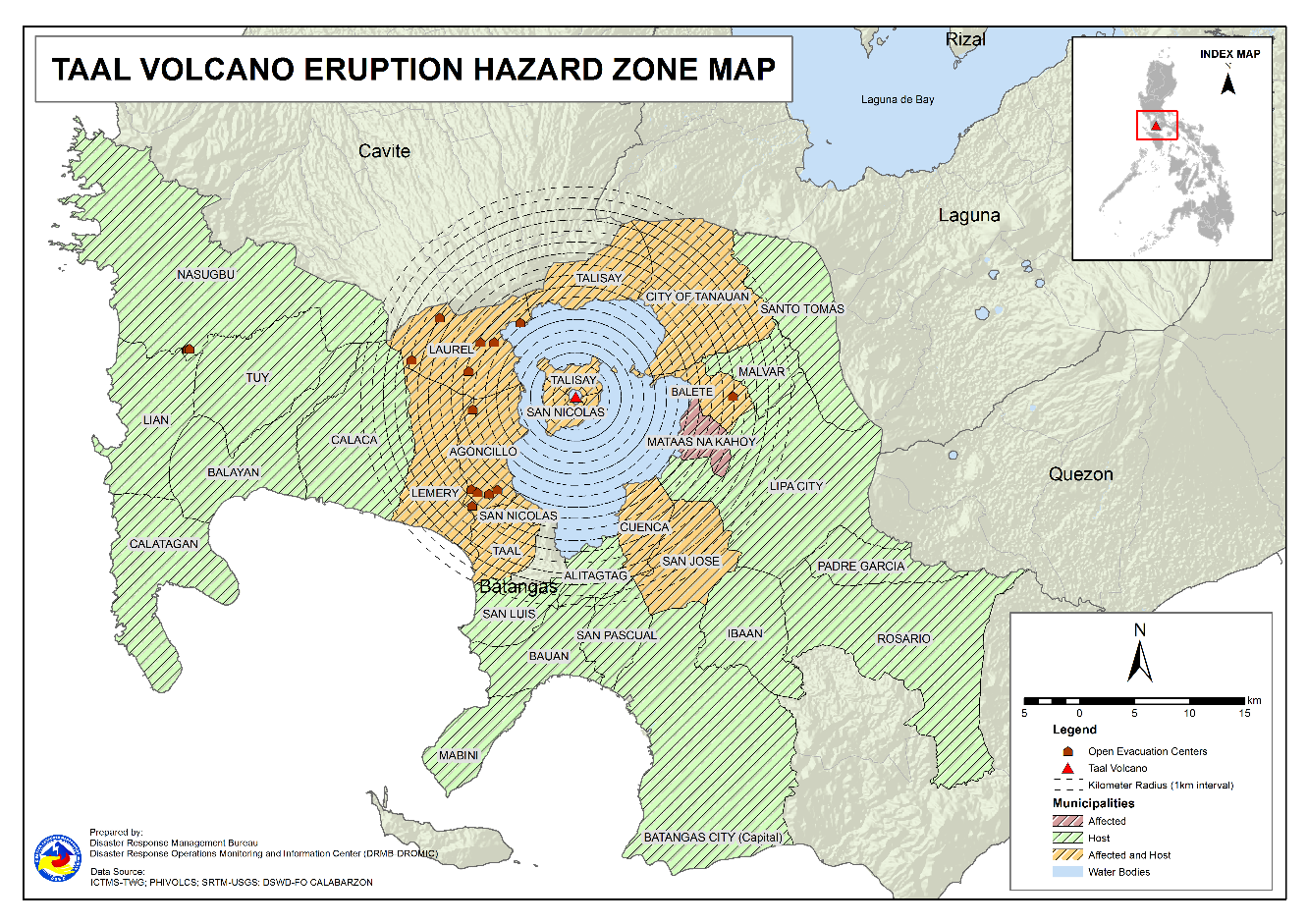 Outside Evacuation Centers There are 891 families or 3,319 persons temporarily staying with their relatives and/or friends in CALABARZON (see Table 3):Table 3. Number of Displaced Families / Persons Outside Evacuation CentersNote: Ongoing assessment and validation are continuously being conducted.Sources: DSWD-FO CALABARZONTotal Displaced PopulationA total of 1,929 families or 7,010 persons are displaced in CALABARZON due to Taal Volcano eruption (see Table 4):Table 4. Total Number of Displaced Families / PersonsNote: Ongoing assessment and validation are continuously being conducted.Sources: DSWD-FO CALABARZONCost of Humanitarian Assistance ProvidedA total of ₱4,416,586.20 worth of assistance was provided to the affected families; of which, ₱1,196,477.20 was provided by DSWD and ₱3,220,109.00 from LGUs (see Table 5).Table 5. Cost of Assistance Provided to Affected Families / PersonsSources: DSWD-FO CALABARZONResponse Actions and InterventionsStandby Funds and Prepositioned Relief StockpileNote: The Inventory Summary is as of 08 July 2021, 4PM.Standby Funds ₱156.8 million Quick Response Fund (QRF) at the DSWD-Central Office. Request for replenishment in the amount of ₱662.5 million dated 16 June 2021 is currently on process for release of SARO by the Department of Budget and Management (DBM). ₱3 million at DSWD-FO CALABARZON. ₱45.9 million in other DSWD-FOs which may support the relief needs of the displaced families due to Taal Volcano eruption through inter-FO augmentation. Prepositioned FFPs and Other Relief Items31,525 FFPs available in Disaster Response Centers; of which, 30,784 FFPs are at the National Resource Operations Center (NROC), Pasay City and 741 FFPs are at the Visayas Disaster Response Center (VDRC), Cebu City.5,472 FFPs at DSWD-FO CALABARZON. 279,949 FFPs in other DSWD-FOs which may support the relief needs of the displaced families due to Taal Volcano Eruption through inter-FO augmentation. ₱707.6 million worth of other food and non-food items (FNIs) at NROC, VDRC and DSWD-FO warehouse countrywide.  Food and Non-Food Items (NFIs)NRLMB augmentation support to DSWD-FO CALABARZON amounting to ₱42,950,905.00; delivery completed on 07 July 2021.A total of 13,500 FFPs (₱10,509,075.00), 200 family tents (₱3,280,000.00), 5,000 family kits (₱11,440,000.00), 3,000 hygiene kits (₱4,420,500.00), and 4,279 sleeping kits (₱6,350,000.00) out of total number of augmentation support provided by NRLMB to DSWD-FO CALABARZON were directly delivered to the Provincial Social Welfare Office (PSWDO) of Batangas for the needs of the displaced families.300 Family tents (₱4,920,000.00) and 2,000 hygiene kits (₱2,947,000.00) were provided to Laurel, Batangas.Internally Displaced Person (IDP) PopulationOn 7 July 2021, the Emergency Operations Center (EOC) of DSWD-FO CALABARZON provided technical assistance to local government units (LGUs) with existing evacuation centers to ensure that safety and security measures are in place to avoid gender-based violence inside camps.Camp Coordination and Camp Management (CCCM) The Batangas Provincial Quick Response Team (PQRT) through the Municipal Action Teams (MATs) conducted ocular visits on 07 July 2021 in all the evacuation centers to ensure that information boards are installed and regularly updated.Other Activities 24/7 operations of DROMIC and EOCs at the DSWD-Central and DSWD-FO CALABARZON levels. Participation in virtual meetings to present and discuss preparedness and response efforts: Disaster Response Management Bureau (DRMB) and National Resource and Logistics Management Bureau (NRLMB) at the NDRRMC levelDSWD-FO CALABARZON at the RDRRMC levelOn 07 July 2021, DSWD-FO CALABARZON through its Disaster Response Management Division (DRMD) coordinated with the Office of Civil Defense (OCD) IV-A for the preparatory activity relative to the coordinating conference with the Executive Director of the National Disaster Risk Reduction and Management Council (NDRRMC) scheduled on 08 July 2021.*****The Disaster Response Operations Monitoring and Information Center (DROMIC) of DSWD-DRMB is closely coordinating with DSWD-FO CALABARZON for significant disaster response updates and assistance provided.PHOTO DOCUMENTATION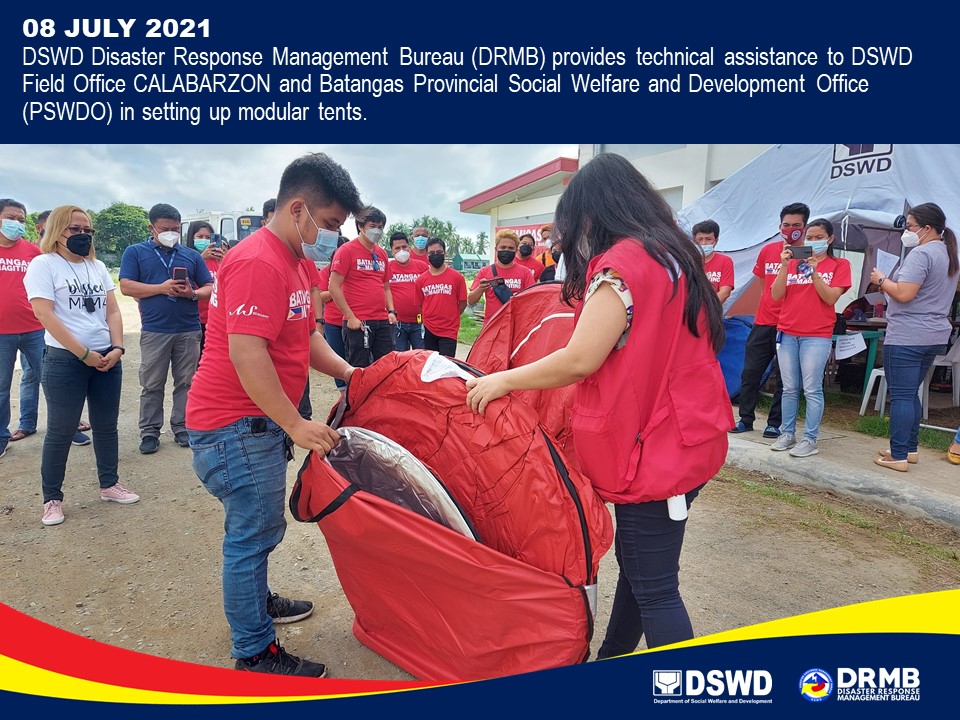 REGION / PROVINCE / MUNICIPALITY REGION / PROVINCE / MUNICIPALITY  NUMBER OF AFFECTED  NUMBER OF AFFECTED  NUMBER OF AFFECTED REGION / PROVINCE / MUNICIPALITY REGION / PROVINCE / MUNICIPALITY  Barangays  Families  Persons GRAND TOTALGRAND TOTAL66 2,086 7,670 CALABARZONCALABARZON66 2,086 7,670 BatangasBatangas66 2,086 7,670 Agoncillo12  560 2,076 Balete3  78  271 Cuenca1  22  63 Laurel11 1,073 3,971 Lemery8  36  142 Mataas Na Kahoy1  5  12 San Jose1  2  9 San Nicolas8  86  325 Taal7  33  97 Talisay5  18  81 City of Tanauan9  173  623 REGION / PROVINCE / MUNICIPALITY REGION / PROVINCE / MUNICIPALITY  NUMBER OF EVACUATION CENTERS (ECs)  NUMBER OF EVACUATION CENTERS (ECs)  NUMBER OF DISPLACED  NUMBER OF DISPLACED  NUMBER OF DISPLACED  NUMBER OF DISPLACED REGION / PROVINCE / MUNICIPALITY REGION / PROVINCE / MUNICIPALITY  NUMBER OF EVACUATION CENTERS (ECs)  NUMBER OF EVACUATION CENTERS (ECs)  INSIDE ECs  INSIDE ECs  INSIDE ECs  INSIDE ECs REGION / PROVINCE / MUNICIPALITY REGION / PROVINCE / MUNICIPALITY  NUMBER OF EVACUATION CENTERS (ECs)  NUMBER OF EVACUATION CENTERS (ECs)  Families  Families  Persons PersonsREGION / PROVINCE / MUNICIPALITY REGION / PROVINCE / MUNICIPALITY  CUM  NOW  CUM  NOW  CUM  NOW GRAND TOTALGRAND TOTAL 22  22 1,181 1,038 4,299 3,691 CALABARZONCALABARZON 22  22 1,181 1,038 4,299 3,691 BatangasBatangas 22  22 1,181 1,038 4,299 3,691 Agoncillo 8  8  330  330 1,201 1,201 Balayan 1  1  26  26  94  94 Balete 1  1  76  75  264  258 Laurel 10  10  679  543 2,466 1,898 Nasugbu 2  2  70  64  274  240 REGION / PROVINCE / MUNICIPALITY REGION / PROVINCE / MUNICIPALITY  NUMBER OF DISPLACED  NUMBER OF DISPLACED  NUMBER OF DISPLACED  NUMBER OF DISPLACED REGION / PROVINCE / MUNICIPALITY REGION / PROVINCE / MUNICIPALITY  OUTSIDE ECs  OUTSIDE ECs  OUTSIDE ECs  OUTSIDE ECs REGION / PROVINCE / MUNICIPALITY REGION / PROVINCE / MUNICIPALITY  Families  Families  Persons  Persons REGION / PROVINCE / MUNICIPALITY REGION / PROVINCE / MUNICIPALITY  CUM  NOW  CUM  NOW GRAND TOTALGRAND TOTAL 904  891 3,371 3,319 CALABARZONCALABARZON 904  891 3,371 3,319 BatangasBatangas 904  891 3,371 3,319 Agoncillo 76  76  301  301 Alitagtag 21  21  73  73 Balayan 38  37  148  145 Balete 1  1  3  3 Batangas City (capital) 24  24  72  72 Bauan 95  95  335  335 Calaca 25  25  84  84 Calatagan 22  22  94  91 Cuenca 22  18  63  48 Ibaan 4  4  16  16 Laurel 276  276 1,004 1,004 Lemery 22  22  97  97 Lian 3  3  4  4 Lipa City 4  4  9  9 Mabini 2  2  5  5 Malvar 9  9  26  26 Nasugbu 1  1  13  13 Padre Garcia 1  1  3  3 Rosario 1  1  3  3 San Jose 25  22  101  88 San Luis 15  15  65  65 San Nicolas 7  7  31  31 San Pascual 16  16  47  47 Santo Tomas 34  34  183  183 Taal 17  17  48  48 Talisay 3  3  17  17 City of Tanauan 135  130  498  480 Tuy 5  5  28  28 REGION / PROVINCE / MUNICIPALITY REGION / PROVINCE / MUNICIPALITY  TOTAL DISPLACED SERVED  TOTAL DISPLACED SERVED  TOTAL DISPLACED SERVED  TOTAL DISPLACED SERVED REGION / PROVINCE / MUNICIPALITY REGION / PROVINCE / MUNICIPALITY  Families  Families  Persons  Persons REGION / PROVINCE / MUNICIPALITY REGION / PROVINCE / MUNICIPALITY  Total Families  Total Families  Total Persons  Total Persons REGION / PROVINCE / MUNICIPALITY REGION / PROVINCE / MUNICIPALITY  CUM  NOW  CUM  NOW GRAND TOTALGRAND TOTAL 2,085  1,929  7,670  7,010 CALABARZONCALABARZON 2,085  1,929  7,670  7,010 BatangasBatangas 2,085  1,929  7,670  7,010 Agoncillo 406  406  1,502  1,502 Alitagtag 21  21  73  73 Balayan 64  63  242  239 Balete 77  76  267  261 Batangas City (capital) 24  24  72  72 Bauan 95  95  335  335 Calaca 25  25  84  84 Calatagan 22  22  94  91 Cuenca 22  18  63  48 Ibaan 4  4  16  16 Laurel 955  819  3,470  2,902 Lemery 22  22  97  97 Lian 3  3  4  4 Lipa City 4  4  9  9 Mabini 2  2  5  5 Malvar 9  9  26  26 Nasugbu 71  65  287  253 Padre Garcia 1  1  3  3 Rosario 1  1  3  3 San Jose 25  22  101  88 San Luis 15  15  65  65 San Nicolas 7  7  31  31 San Pascual 16  16  47  47 Santo Tomas 34  34  183  183 Taal 17  17  48  48 Talisay 3  3  17  17 City of Tanauan 135  130  498  480 Tuy 5  5  28  28 REGION / PROVINCE / MUNICIPALITY REGION / PROVINCE / MUNICIPALITY  COST OF ASSISTANCE  COST OF ASSISTANCE  COST OF ASSISTANCE  COST OF ASSISTANCE  COST OF ASSISTANCE REGION / PROVINCE / MUNICIPALITY REGION / PROVINCE / MUNICIPALITY  DSWD  LGU NGOs OTHERS  GRAND TOTAL GRAND TOTALGRAND TOTAL1,196,477.20  3,220,109.00  - -  4,416,586.20 CALABARZONCALABARZON1,196,477.20  3,220,109.00  - -  4,416,586.20 BatangasBatangas1,196,477.20  3,220,109.00  - -  4,416,586.20 Agoncillo697,491.20  1,485,568.00  -  -  2,183,059.20 Balete -  29,952.00  -  -  29,952.00 Laurel498,986.00  1,704,589.00  -  -  2,203,575.00 OfficeQRF / Standby Funds FFPsFFPsOther F/NFIsTotal OfficeQRF / Standby Funds No. Cost Other F/NFIsTotal DSWD-CO156,765,441.32  -  - -   156,765,441.32 NROC  - 30,784     23,244,538.45 259,202,130.03 282,446,668.48 VDRC  - 741           329,745.00 39,223,439.05  39,553,184.05 DSWD-FO IV-A 3,000,000.00 5,472        2,723,448.00 16,824,902.18 22,548,350.18 Other DSWD-FOs 45,926,915.97 279,949   143,484,318.94 392,328,790.59 581,740,025.50 Total 205,692,357.29 316,946   169,782,050.39  707,579,261.85 1,083,053,669.53 Prepared by:MARIEL B. FERRARIZReleased by:MARC LEO L. BUTAC